								KINNITATUD								digitaalselt allkirjastatud	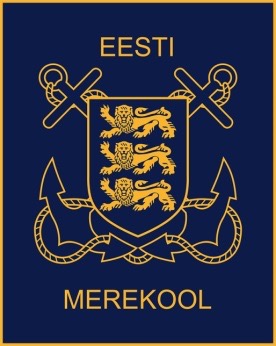 Meri hoiab hoolsaid, toidab tegusaid!EESTI MEREKOOLESTONIAN NAUTICAL SCHOOLARENGUKAVA 2016 – 20212021EESTI MEREKOOLI  ÜLDISELOOMUSTUS JA JUHTIMISSTRUKTUUREesti Merekool on Haridus- ja Teadusministeeriumi hallatav kutseõppeasutus, mis asutati ministri käskkirjaga 1. maist 2014. Alates 1. septembrist 2014 alustati õppetegevust uute õpilastega esimestel kursustel ja jätkati õppetööd nende õpilastega, kes olid kutsehariduse tasemel alustanud õpinguid Eesti Mereakadeemias. Koos asutamisega anti koolile õppe läbiviimise õigus merenduse õppekavarühmas kuni 01.05.2017.Oma ajaloo alguseks loeb kool 18. novembrit 1919, mil Eesti Vabariigi tollane Haridusministeerium kinnitas Tallinna Puutööstuse Õppetöötoa põhikorralduse. Aastani 1942 kulges kooli ajalugu paralleelselt Tallinna Transpordikooliga. Kuna konfliktsituatsiooni saksa võimudele alluva Raudtee Kutsekooliga ei õnnestunud lahendada, eraldati koolid aastal 1942. Raudteekooli kõrvale moodustati Tallinna I Tööstuskool, mille asukohaks sai Karu tn 16 (endine Juudi ja Vene Gümnaasiumi hoone). Viimase 60 aasta jooksul puhtalt merendusalast kutseõpet pakkunud kool on läbi elanud mitmeid ümbernimetamisi ja struktuurilisi muutusi (vt.www.merekool.ee/ajalugu).Kooskõlas juhtimissüsteemi standardi ISO 9001:2015 nõuetega on Eesti Merekoolis välja arendatud, juurutatud ja hoitakse töökorras kvaliteedijuhtimissüsteem. Kool läbis 2014. aasta oktoobris edukalt Bureau Veritas´e esmase sertifitseerimisauditi, hetkel kehtib Eesti Merekoolile 15. oktoobril 2020. aastal väljastatud sertifikaat nr EST147520A, mis tõendab, et protsessid koolis on kaetud kvaliteedisüsteemi juhenditega ja mille alusel andis Veeteede Amet 18. novembril 2014. aastal Eesti Merekoolile  tegevusloa nr 439. Sertifitseerimisauditid toimuvad kolmeaastase intervalliga, vahepealsetel aastatel teostab sertifitseerimisfirma iga-aastaseid kontrollvisiite veendumaks, et kvaliteedijuhtimissüsteem on pidevas arenemisprotsessis.Arvestades asjaolu, et Eestis puudub nii merenduse riiklik õppekava kui ka asjaomased kutsestandardid, võeti õppekavade koostamisel aluseks rahvusvahelise mereorganisatsiooni (IMO) Meremeeste väljaõppe, diplomeerimise ja vahiteenistuse aluste rahvusvaheline konventsioon, 1978 “ („International convention on standards of training, certification and watchkeeping for seafarers, 1978 (STCW 1978)” ja selle hilisemad, sh Manila 2010. aasta konverentsi muudatused. Nimetatud konventsioon on aluseks kõigi konventsiooniga ühinenud riikide merendusõppeasutuste õppekavade koostamisel ja õppe läbiviimisel.2014/2015 õppeaastaks oli Eesti Merekoolis välja töötatud nii Eesti kvalifikatsiooniraamistiku neljanda taseme kutsekeskhariduse kui ka kutseõppe keskkooli baasil merenduse õppekavarühma õppekavad:•	500-se ja suurema kogumahutavusega laeva vahitüürimees;•	750 kW ja suurema peamasinate efektiivse koguvõimsusega mootorlaeva vahimehaanik. Samuti olid kinnitatud kvalifikatsiooniraamistiku neljanda taseme uus laevaelektriku õppekava kui ka kvalifikatsiooniraamistiku kolmanda taseme vanemmadruse, laevamotoristi ja siseveelaeva laevajuhi kutseõppe õppekavad. Õppe läbiviimise õiguse saamiseks esitas Eesti Mereakadeemia kutseõppeosakond enne Eesti Merekooli asutamist arengukava projekti aastateks 2014-2016 perspektiiviga aastani 2020. Nimetatud dokument on olnud osaliselt aluseks praeguse arengukava koostamisel, kuid lähtutud juba iseseisva merendusharidust andva kutseõppeasutuse arenguvajadustest.Kooli põhimäärusega on määratletud kooli struktuur ja sellest tulenevalt ka juhtimisstruktuur.Kooli juhtimispõhimõtete väljatöötamisel lähtuti juhtimisstandardist ISO 9001:2015, mis põhineb protsessikesksel lähenemisviisil. Mõjusaks toimimiseks peab organisatsioon määratlema ja juhtima arvukaid kaastegevusi ning neid integreerima. Juhtimisvaldkondade ühisosaks on planeerimine, toimivuse analüüs, protsessid, personali kaasamine, sihtrühmade määratlemine, väärtused, tagasiside ja kommunikatsioon.Koolis on 2 osakonda ning lisaks Tartu filiaal, kus õpetakse siseveelaeva laevajuhte ning korraldatakse siseveelaeva laevajuhtidele täiendusõppe kursusi ja huviõppena ka väikelaevajuhi kursusi. On moodustatud 7-liikmeline nõukogu, kuhu lisaks direktorile kuuluvad direktori asetäitja õppekasvatustöö alal, laevajuhtimise ja laevamehaanika õppeliinide juhtivõpetajad, Tartu filiaali juhataja, töötajate usaldusisik ja õpilaskonna esindaja. Praktiseeritakse laiendatud nõukogu istungeid kõigi töötajate osavõtul, kus käsitletakse  aktuaalseid õppekasvatustöö ja kooli arengu küsimusi.Joonis 1. Eesti Merekooli struktuurKooli esimese tegevusaasta jooksul on selgunud juhtimissüsteemi olulised  funktsioonid ja täpsustunud ametikohtade vajadus. Arvestades kooli suurust ja palgafondi on paratamatu erinevate funktsioonide ja erinevate tööülesannete täitmine ühe töötaja poolt. Kõigi töötajate konkreetsed tööülesanded on kirjeldatud  vastavalt kvaliteedijuhtimise nõuetele ametijuhendites.Õppeosakond korraldab kogu õppe- ja kasvatustööd ning juhib kõiki sellega otseselt ja kaudselt seonduvaid protsesse. Lisaks õppeosakonda juhtivale direktori asetäitjale õppekasvatustöö alal on osakonnas kokku 18,5 ametikohta, mis on seotud õppetöö korralduse ning õppetööd ja õppija arengut toetavate tegevustega, sealhulgas ka õppekava arendusega. Osakonda kuulub Tartu filiaal ja lisaks kuuluvad osakonna koosseisu laevajuhtimise õppeliini ja laevamehaanika õppeliini juhtivõpetajad, õppetöö korraldaja ja merepraktika instruktor. Üldosakonna põhifunktsiooniks on saanud kooli rahaliste vahendite kasutamise alusdokumentatsiooni ettevalmistamine ja edastamine ministeeriumi tsentraliseeritud raamatupidamisele. Loodud on erinevaid funktsioone täitev finants-, haldus- ja personalispetsialisti ametikoht. Kasutades õpilaste majutamiseks Tallinna Tööstushariduskeskuse õpilaskodu üht korrust ja täites nende nõudmisi, on majutusteenuste osutamiseks loodud õpilaskodu juhataja ja 4 valveadministraatori ametikohta.Direktori otsealluvuses on kvaliteedijuht-siseaudiitor, kes tulenevalt seadusest tagab kvaliteedijuhtimissüsteemi töökorras hoidmise ja parendamise, kooli kvaliteedipoliitika realiseerimise läbi kvaliteedijuhtimissüsteemi, sise- ja välisauditite planeerimise ning läbiviimise.Direktori otsealluvuses on ka nõunik-, projektijuht-, täiendusõppekoordinaator ja direktori abi.SISE- JA VÄLISKESKKONNA ANALÜÜSEesti Merekoolis õpib 2016. aasta alguse seisuga kokku 263 õpilast, neist 65,5 % moodustavad merenduse õpperühma õppekavadel õppivad koolipõhise õppevormi õpilased ja 34,5% töökohapõhised õppurid.Pärast 2009. aastal alustatud Eesti Mereakadeemia ümberkolimist Kopli poolsaare tippu, Kopli 101, telliti ja koostati tollase Eesti Mereakadeemia Merekooli jaoks varasemalt Tallinna Polütehnilise Instituudi kasutuses laborina olnud hoovimaja õppehooneks ümberehitamise projekt kogupindalaga 2200 m2. Projekt ei realiseerunud, küll aga planeeriti hoone osaliselt ringi ja renoveeriti ning 2012. aasta algul kolis tollane Eesti Mereakadeemia kutseõppeosakond selle hoone II korrusele.Tänase seisuga asubki Eesti Merekool Tallinnas, aadressil Kopli 101, Tallinna Tehnikaülikoolile kuuluval kinnistul, kahekorruselises hoovimajas, mis alates 2015/2016 õppeaastast on täielikult kooli kasutuses. Hoones on üldpinda 844 m2,  millest 11 õppeklassi pindala on kokku 535 m2,, mis teeb 2,11 m2 õpilase kohta. See omakorda teeb raskeks täita kõiki pandeemia eriolukorrast tulenevaid nõudeid ja ettekirjutusi.Eesti Merekoolis viivad õppetööd läbi vastavate erialade kvalifitseeritud ja kogemustega spetsialistid. Üldharidusainete- ja kutseõpetajatest üle poolte on merendussektoris õpetanud üle 5 aasta, iga neljas üle 10 aasta. 87,8 % kõigist merekooli õpetajatest on kõrgharidusega, neist 52,8% omavad teaduslikku kraadi,  56% töötab siin põhitöökohaga ja 44% tunnitasu alusel. Murettekitavaks võib pidada õpetajate kõrget keskmist vanust. Nii moodustavad 60-aastased ja vanemad kõigist õpetajatest üle poole (53,7%). Samas on just merendusõppeasutustele omane erialaõpetajate kõrge vanus, mis on tingitud teatud spetsiifilistest nõuetest. Nii peavad erialaainete kutseõpetajad lisaks üldnõutavale kutseõpetaja kvalifikatsioonile omama õppesuuna (laevajuhtimine, laevamehaanika) õppekava lõpetajate kvalifikatsioonile vastavat taset ning vähemalt viie aastast kvalifikatsioonitasemel meresõidupraktikat.Lisaks ei soodusta tegevmeremeeste ja kutseõpetajate palgataseme kordades erinevus nõutava kvalifikatsiooniga meremeeste kutseõpetajaks värbamist. Täiendavaks probleemiks on ka nõutava kutsõpetaja koolituse nõue. Tulenevalt sellest moodustavad merekoolis enamuse üle 60-aastatest õpetajatest just tunnitasu alusel töötavad merendusspetsialistid.Tuginedes Veeteede Ameti poolt 2013. aasta suvel IMOle edastatud sõltumatute auditite raportitele ja täiendavale infole ning tõendusmaterjalile, on IMO hinnanud Eestit kui merenduskonventsiooniosalist riiki ja leidnud, et Eesti merendusharidus ning diplomeerimissüsteem vastab STCW 78 nõuetele. Eesti tööandjad on üldiselt Eesti Merekooli laevajuhtimise ja laevamehaanika eriala lõpetanute haridustasemega väga rahul (tagasiside hinne praktikapäevikute alusel 4,5 viiepallisel skaalal). Ka hinnangud tööleasujate oskustele on valdavalt kiitvad ja tõdetakse, et Eesti merehariduslik kutseõpe on rahvusvahelisel tasemel.Merendussektor nagu ka kõik teised majandussektorid saavad olla pikas perspektiivis konkurentsivõimelised ainult siis, kui seal töötavad hea ettevalmistusega motiveeritud inimesed.Vabariigi Valitsuse 2. augusti 2012 korraldusega nr. 342 kinnitati riiklik arengukava „Eesti merenduspoliitika 2012–2020“1. Arengukava üheks prioriteediks on Eesti merendusharidus ja eesmärgiks Eestis antava merendushariduse poolt kõigile merendussektori valdkondadele vajalike spetsialistide kaasaegse õppe kindlustamine tasakaalustatud mahus. Merendusharidussüsteem on kogu merendusalast haridust koondav kompleks ettevõtmisi, mis peab tagama merendussektorile vajaliku kvalifikatsiooniga spetsialistide, sh kutseõpetajate ettevalmistamise. BIMCO (Baltic and International Maritime Council) ja ISF (International Shipping Federation) poolt 2010. aastal läbiviidud uuringu (2010 Update on the Worldwide Demand Supply of and Demand for Seafarers) tulemustest selgub, et 2015. aastaks on maailmameredel seilavatel laevadel puudu üle 60 000 laevaohvitseri (laevajuht, laevamehaanik). Ka Euroopa Liidus eksisteerib hetkel tugev puudus laevaohvitseridest ning Euroopa Liidu kodanikest reakoosseisust.Eestis võib tervikuna hinnata merendussektori tööjõuga varustamist heaks, kuid sarnaselt muu majandusega ilmneb ka merenduses teatud kitsastel erialadel struktuurne tööjõupuudus, nt laevaehituse spetsialistid (insenerid, projekteerijad) ja elektrimehaanikud, lisaks ka laevapere reakoosseisu siduserialad (madrus-motorist, motorist-laevaelektrik), mis peaksid paiknema just formaalhariduslike kvalifikatsioonide kutsekeskhariduse tasemel. Arengukavas on merendusalase kutseõppe koolitusvajaduse prognoosimisel aluseks võetud Riiklik arengukava „Eesti Merenduspoliitika 2012-2020”, Majandus- ja Kommunikatsiooniministeeriumi „Tööjõu vajaduse prognoos aastani 2023” (MKM 2015)2 ja 2015 aastal TTÜ tellimusel  läbiviidud “Merendussektori tööjõuvajaduse uuring”3, samuti suurimate tööandjate tagasiside.Suurimaks tööandjaks Eesti Merekooli lõpetajatele, ühtlasi ka praktikaettevõtteks on praegu ja ka lähitulevikus AS Tallink Grupp. Aga õpilased käivad praktikal ja saavad ka tööle teistesse nii Eestis paiknevatesse kui erinevatesse laevandusettevõtetesse üle maailma.Merendussektori tööjõuvajaduse uuringust nähtub, et merendussektoris töötamine eeldab enamasti väga spetsiifiliste oskuste olemasolu. See kajastub selgelt ka töötajate haridustaustas. Uuringus kajastunud merendussektori töötajatest on üle poole (53,5%) kutseharidusega ja ligikaudu veerand (23,6%) on omandanud rakendusliku kõrghariduse.Samast uuringust selgub, et merendusalase tööjõu kogunõudluses on suurim vajadus just kutseharidusega tööjõu järele. Arvestades uuringus kasutatud kolme stsenaariumi    (baasstsenaarium, konservatiivne stsenaarium, optimistlik stsenaarium) keskmisi on merendusalase tööjõu vajadus lähema kümne aasta jooksul 766 inimest, neist 57,4% moodustab kutseharidusega ja 33,1% kõrgharidusega merendusalase tööjõu vajadus.Merendussektoris aastaks 2025 lisanduv tööjõuvajadus haridustaseme ja ettevõtete tegevusala aluselAllikas: Merendussektori tööjõuvajaduse uuring”(2015)MISSIOON, VISIOON, TUNNUSLAUSEMissioonEesti Merekool võimaldab mitmekülgset merendusalast kutseharidust, loob tingimused õppurite kujunemiseks edumeelseteks isiksusteks, kellel on hea erialane ettevalmistus, kes järgivad kutse-eetika norme, peavad kinni ühiskonna käitumisnormidest ja elukestva õppe põhimõtetest ning on konkurentsivõimelised nii Eesti kui rahvusvahelisel tööturul.VisioonEesti Merekool on arenev merendusalast kutseõpet pakkuv õppeasutus, kus tagatakse rahvusvaheliselt tunnustatud laevandusspetsialistide ettevalmistamine, mis osaleb tulemuslikult merendusharidust puudutavates otsustusprotsessides ja on arvestatav koostööpartner.  TunnuslauseMeri hoiab hoolsaid, toidab tegusaid!Tulenevalt Elukestva õppe strateegia 2020 (EÕS 2020)  eesmärkidest ja nende alusel määratletud Eesti Merekooli üldeesmärgist, peab kool oma eelistatud tegevusvaldkondadeks muutunud õpikäsitlust, õpetajate professionaalset arengut toetavaid tegevusi ja nõutava kvalifikatsiooniga noorte õpetajate osakaalu tõstmist, paindlikku suhtumist tööturu jaoks piisaval arvul sobiliku kvalifikatsiooniga merenduserialade spetsialistide ettevalmistamiseks, digipöörde valdkonnas kooli digitaristu kaasajastamist ja digitaalse õppevara  juurutamist. Seoses pandeemiaga juurutati Eesti Merekoolis distantsõppe läbiviimine.EESMÄRGID JA TEGEVUSVALDKONNADÜldeesmärkEesti Merekoolis on välja töötatud ja rakendatud nõudlusele vastavad merenduserialade uued õppekavad, aktiivse merendushariduse populariseerimise tulemusena on suurenenud sisseastujate erialane teadlikkus ja motiveeritus ning vähenenud õppimise katkestamine I kursuselt ja koolis tervikuna. Õpetajate töökohtade IT-tehnikaga varustatus, õpetajate digipädevuse areng ja uute õppevaralahenduste juurutamine on mitmekesistanud lõpetajate pädevusi, kool osaleb riikliku arengukava „Eesti merenduspoliitika“ 2012-2020 raames merendushariduse kontseptsiooni elluviimises ja ühisprogrammides Läänemere  äärsete mereharidust andvate õppeasutustega.Allikas: HaridussilmEMERA – kuni 2012 Eesti Mereakadeemia Merekool;  2012- 2014 Eesti Mereakadeemia kutseõppeosakondTulenevalt STCW konventsioonist ja selle alusel vastu võetud siseriiklikust õigusaktist4 on Eesti Merekoolis lõpueksamid võrdsustatavad kutseeksamitega ja eksamikomisjonid kutsekomisjonidega. Eksamikomisjonid kinnitab kooli direktor pärast kooskõlastamist Veeteede Ametiga. Veeteede Amet väljastab kooli lõpudokumendi ning eksamiprotokolli alusel meresõidudiplomi või kutsetunnistuse. Muutunud õpikäsitusega seostub eelkõige eesmärk vähendada koolist väljalangevust, seda nii koolipõhise kutsekeskharidusõppe kui töökohapõhise kutseõppe õpilaste hulgas. Muutunud õpikäsituse baasiks on Eesti Merekoolis kutseõppereformi osana koostatud ja rakendunud uued merenduse kutseõppekavad, mis on senisest praktilisemad ja paindlikuma õppekorraldusega. Merenduse õppekavarühma uute õppekavade järgi õpetamise esimese õppeaasta praktika tõi välja rea märkusi, mis nõuavad paranduste ja täienduste sisseviimist moodulite rakenduskavadesse ning nende vastavusse viimist õpiväljunditega. Enne 2015/2016 õppeaasta lõppu vaadati üle kõik eelmisest õppeaastast rakendunud uued õppekavad, viidi sisse vajalikud muudatused ja esitati kooskõlastamiseks nõukogule ning avalikustati kooli kodulehel. Uued õppekavad on rakendatud täielikult neljanda taseme esmaõppe õppekavadele keskkooli baasil alates 2016/2017 õppeaastast ja kutsekeskharidusõppe õppekavadele 2017/2018 õppeaastast. Merendusõppe arendamise üheks prioriteediks on õppekavade arendamine. Oluliseks on merenduses oluliste siduserialade (madrus-motorist, motorist-elektrik) kutsekeskharidusõppe õppekavade väljatöötamine, viienda taseme õppekavade kavandamine (laevaelektrik), ettepanekute tegemine kutseerihariduse õppekavade koostamiseks vajaliku seadusandliku baasi loomiseks. Õppekavaarenduses näeb kool koostöövõimalusi TTÜ Eesti Mereakadeemiaga.Õppe- ja kasvatustööd toetav tugisüsteem toimib koolis töötavate õpetajate ja juhtkonna koostööna, millesse kaastakse inimesi, kes oma ametikohustustest tulenevalt saavad kõige enam kaasa aidata õpilaste, kooli töötajate ning lapsevanemate suunamisel, probleemide ennetamisel ja lahendamisel.Koolis rakendatavateks tugiteenusteks on: õpilase esmane toetamine ainetunnis, järeleaitamise - ja konsultatsioonitundides; rühmajuhataja tugi;kaasõpilase tugi;karjääri koordineerimine;huvitegevus;meditsiiniline tugi;õpilaskodu;raamatukogu;toitlustamine;infotehnoloogiline tugi;õpilasabi ümarlaud;psühholoogiline abi (vajaduse korral).Õpingukaaslaste toetamise baasteadmiste omandamiseks, sihtide määratlemiseks ning oma teadmiste ja oskuste rakendamiseks juurutatakse tugiõpilaste koolitamise programm.Karjääri koordineerimisel moodustab olulise osa kooli õppekavade mooduli „Karjääri planeerimine ja ettevõtluse alused“ teemadeplokk. Iseseisva koolina kasutatakse aga lähtudes elukestva õppe põhimõtetest ennekõike suurenenud võimalusi vilistlaste ja tööandjate osa tõstmiseks õpilastes kindluse süvendamiseks oma tööalase karjääri planeerimisel kaasaegses majandus-, ettevõtlus- ja töökeskkonnas.Seni on rakendamata võimalused toetada õpilaste arengut huvitegevuse kaudu. Loomisel on kooli mees (sega-) koor. Olles ka varem osalenud Eesti Kutsekoolispordi Liidu poolt korraldatavatel karika- ja meistrivõistlustest, on koolil suur potentsiaal spordi- ja kehakultuuritegevuse arendamiseks.Koolil puudub oma õpilaskodu ja kokkuleppel Tallinna Tööstushariduskeskusega on õpilaste kasutuses Sõpruse pst 182/184 õpilaskodus üks korrus 69 majutuskohaga. Samuti otsib kool võimalusi psühholoogilise teenuse osutamiseks koolis. Kuna koolil puudub ka oma raamatukogu, on kooli töötajaskonna ülesandeks arendada tihedat koostööd TTÜ raamatukoguga, et kujundada õpilaste iseseisvat õpitööoskust, teabe leidmise oskust, lugemishuvi ja kujundada lugemis-, õppimis- ja raamatukogu kasutamise harjumusi. Kooli tugiteenuste seas on oluliseks esmaõppe õppekaval õppivate õpilaste riigieelarvest rahastatava toitlustamise korraldamine ja kvaliteetse vormirõivastusega kindlustamine.Suur potentsiaal on õppimisraskuste ja kooliskäimisega seotud probleemide võimalikult varajasel avastamisel, õppimise takistuste leevendamisel ja kõrvaldamisel õpilasabi ümarlaual.Kooli, kui organisatsiooni arengus on oluline roll õpilaskonna osa suurendamisel nende huvide ja seisukohtade väljaselgitamisel ning edastamisel kooli juhtkonnale. Üheks esmaseks tegevuseks pärast iseseisva koolina tegutsema asumist oli õpilaskonna põhikirja koostamine, selle vastuvõtmine  õpilaskonna üldkoosolekul 2014. aasta novembris ja kinnitamine Eesti Merekooli nõukogu poolt. Õpilasesinduse, kui õpilaskonna juhtorgani, liikmed on kinnitatud kooli nõukogu ja õppetoetuste komisjoni liikmeks. Õpilasesindus osaleb aktiivselt kooli traditsioonide säilitamisel ja kooli ürituste korraldamisel. Nii esmakursuslaste „mõmmidest karudeks löömine“, õpetajate päeva ja jõulupidu on puhtalt õpilasesinduse korraldada. Kooli tutvustamine messidel ja teistel kooli üritustel on osa õpilasesinduse tegevusest. Taastamisel on osalemine juba Eesti Merekooli nime all Eesti Õpilasesinduste Liidus.Taastatud on sajandivahetusel aktiivselt tegutsenud vilistlaskogu, mille eesmärgiks on muuhulgas merendusalase kutsehariduse populariseerimine, õpilastes meremehe elukutse väärtustamine ja õppehuvi tähtsustamine. Esmaseks sammuks vilistlastes sellesuunalise huvi äratamiseks oli kahtlemata kooli vilistlaste Jaan Malla koostatud ning kaasautorina ja kirjastajana osalenud Johannes Tõrs´i töö tulemusena 2015. aasta sügisel ilmunud uurimuslik kirjatöö „Karukooli lugu“. 16.novembril 2019 deviisi all Kool, meri, mehed toimunud vilistlaste koosviibimisel Karukooli lugu 100 Eesti Vabadusvõitluse muuseumis Lagedil valiti vilistlaskogu juhatus. 20.novembril 2020 kanti MTÜ Eesti Merekooli Vilistlaskogu Äriregistrisse.Lähtuvalt TTÜ ja EMERA ühinemislepingust kasutab Eesti Merekool TTÜ poolt kehtestatud hinnakirja ja kuumakse alusel õppetööks ülikooli omanduses olevaid õpperuume, -tehnikat ja –seadmeid. Nii näiteks läheb laeva silla- ja masinaruumi simulaatoreid vaja 4,2% õppeajast. Simulaatoritel põhinevate kursuste hange tuleb kokkuvõttes tunduvalt odavam, kui tehnika hankimine. Konventsionaalseid kursuseid ostame sisse riigihanke korras.Kavandatakse meetmeid kooli õppekeskkonna õpilasesõbralikumaks muutmiseks. Taotletakse omanikult nõusolekut võimalikult minimaalsete ümberehitustega kooli kasutuses olevas hoones garderoobi sisustamiseks. Õppetöö läbiviimiseks vajalike ruumide üürimiseks loodetakse leida lahendus koostöös lähedalasuvate koolidega. Parim lahendus oleks olemasolevale ehitisele kolmanda korruse väljaehitamine.Pädevad ja motiveeritud õpetajad ning koolijuhid on Eesti Merekoolis elukestva õppe strateegilise eesmärgina üheks eelisvaldkonnaks. Eesti Merekooli arengukavas arvestatakse, et kooli juhtimises on vaja tasakaalustada töötajate väärtust ja kooli, kui organisatsiooni väärtust ja selle baasil formuleerida strateegia, kujundada sobiv struktuur ja juhtimissüsteem, mis peavad tagama strateegia elluviimise. Arengukavas seatud eesmärkide põhjal formuleeritakse konkreetsed ülesanded struktuuriüksustele ja igale töötajale eraldi. 2015/2016 õppeaastast rakendatud arenguvestlused ja enesehindamised, mida võib käsitleda ka kui eneseanalüüsi keskkonda, milles õpetajatel on võimalik oma kompetentse hinnata ja annab võimaluse koostöös juhtkonnaga määratleda oma arenguvajadused. Ühtlasi loob see eelduse rakendada olemasolevad reservid õpilaste õppetulemuste parandamiseks ja sellega vahetult seotud väljalangevuse vähendamiseks. Seda just õpilaste esmasel toetamisel aine-, järeleaitamise- ja konsultatsioonitundides ning rühmajuhatajate tegevuses õpilaste toetamisel kooli sisseelamisel ja enesehinnangut toetava, väärtushinnanguid mõjutava käitumise ning suhtumise kujundamisel lähtudes eriala spetsiifikast. Õpetajate palgatase peaks pidevalt tõusma ja arvesse tuleks võtta ka merendusvaldkonnapõhine palgatase. Õppe- ja kasvatustegevuses tunnustatakse koolis eestvedamise rolli õppekvaliteedi ja hariduskvaliteedi kindlustamisel, avatud ja suhtleva organisatsiooni kujundamisel, selge seose kindlustamisel eesmärkide, ressursside ja tulemuste vahel ning kogu koolipere keskendamisel tulemustele. Riikliku tellimuse suurenedes on vaja ette näha ka vastavate ressursside suurenemine.Oluline on koostöös tööandjatega personalipoliitika väljatöötamine, mis tagaks mereharidusliku kutseõppe jätkusuutlikkuse ja kvaliteedi ning valdkonnas nõutava kvalifikatsiooniga noorte õpetajate osakaalu tõstmise. Elukestva õppe võimaluste ja töömaailma vajaduste vastavuse strateegia on suunatud suurte erinevuste vähendamisele tööturul nõutava ja pakutava vahel. Merendusalase kutseõppe on viimastel aastatel lõpetanud keskmiselt 40 õpilast aastas.Merendusalase kutseõppe lõpetajad aastatel 2011-2015Riikliku arengukava „Eesti merenduspoliitika 2012-2020“ üks olulisemaid eesmärke on see, et  Eestis antav merendusharidus kindlustab kõigile merendussektori valdkondadele vajalike spetsialistide kaasaegse õppe tasakaalustatud mahus, mis eeldab, et kvaliteetne merendusharidus peab olema tagatud kõigis haridussüsteemi valdkondades ja tasemetel.Selle eesmärgi saavutamiseks näeb Merenduspoliitika dokument ette merehariduskontseptsiooni (MHK) väljatöötamise ja rakendamise. MHK põhiülesanne on integreerida olemasolev haridus- ja teaduspotentsiaal merenduse vallas ning võimaldada efektiivselt jagada olemasolevat ressurssi. Kontseptsioon on vajalik erinevatele merendusharidust pakkuvatele institutsioonidele ning avalikule sektorile koolitustellimuste kujundamisel. TTÜ Eesti Mereakadeemia on võtnud endale ülesande kontseptsiooni väljatöötamiseks, koostanud lähteülesande, tegevus- ja ajakava, milles nähakse ette lõppversiooni esitlemine ja kinnitamine Vabariigi Valitsuse poolt 2016. aasta oktoobris. Uuringute käigus saadud tulemuste alusel väljatöötatav mereharidusstrateegia (sh turundusstrateegia) aastateks 2016-2025 peamine eesmärk on pakkuda meetmed objektiivse haridusnõudluse ja reaalse haridusturupakkumise vahel tasakaalu saavutamiseks ja säilitamiseks. See plaan peab saama ka Eesti Merekooli arengukava täpsustamise ja täiendamise aluseks aastateks 2017-2020 ja perspektiivis kuni aastani 2025.2016. aasta algul saame toetuda Merendussektori tööjõuvajaduse uuringu järeldustele. Selle kohaselt vajaks merendussektor lähema 10 aasta jooksul iga-aastaselt ligikaudu 45 kutseharidusega spetsialisti, kellest 60% vajavad laevandus-, punkerdamis-, pukseerimis- ja mehitamisettevõtted. Viimaste aastate vastuvõtustatistika näitab suuri erinevusi ootuste ja vajaduste ning vastuvõtu vahel. Kui tööjõuvajaduse uuring tõi välja suure nõudluse laevamehaanikute järele, siis vahimehaaniku erialale kandideerinute ja vastuvõetute õpilaste arv näitab viimastel aastatel pidevat langust. Vahimehaanikute kutsekeskhariduse õppekavale on kolme viimase aasta jooksul vastu võetud vähem kui pool kavandatust. Suur on  väljalangevus, seda just I kursuselt. Mõnevõrra parem on olukord vastuvõtuga töökohapõhisesse õppesse. Samas on aga nende seas nominaalajaga lõpetanute osakaal suhteliselt väike. Siin on kasutamata ressursse koostöös tööandjatega, seda eeskätt õppurite töögraafiku sobitamisel õppesessioonide ajakavaga. Arvestades olemasolevaid võimalusi ei näe kool aastatel 2016-2020 perspektiivi kvantitatiivseks arenguks. Õpilaste arv jääb eeldatavalt 260-290 õpilase piiridesse. Mõnevõrra võib muutuda õpilaste jaotus põhikoolijärgses ja täiskasvanuõppes. Töökohapõhise õppevormi õpilaste osa võiks suureneda 40 protsendini, mis oleks ka maksimum, arvestades nii planeeritavat koolipõhise madrus-motoristi kutsekeskharidusõppe õppekava, kui laevaelektriku jätkuõppe õppekava juurutamist. Eeldatavalt jääb stabiilseks ka üle 25 aastaste osakaal õpilaste hulgas, moodustades ligikaudu 40% õpilaste üldarvust (2015/2016 õppeaastal – 41,4%).Täiskasvanuõppes on oluline osa Eesti Merekooli Tartu filiaalil. 1994. aastal sai sisevete laevajuht- mehaanikute koolist Eesti Mereakadeemia Ametikooli Tartu filiaal. Igal aastal lõpetab seal 10-12 siseveelaeva laevajuhti, kes lisaks siseveelaeva spetsialisti kutsele on omandanud ka lisakutsed tööks merelaevadel. Kohalike omavalitsuste hinnangul on sellel merekooli struktuuriüksusel oluline osa nii täiskasvanukoolituses kui regionaalarengus.Üheks osaks merenduserialade populariseerimisel on sellekohane kutseõpe põhikoolis ja gümnaasiumis. Kui 2015/2016 õppeaastal toimub merendusalane kutseõpe merendusklassides Orissaare ja Mustvee ning Kuressaare täiskasvanute gümnaasiumis, siis 2006. aastal tegutsesid merendusklassid lisaks veel Tallinnas, Pärnus, Narvas, Kundas ja Muhumaal. Sellest lähtuvalt kavandab kool aktiivset tegutsemist merendusklasside taasavamiseks 2-3 koolis.Tegevusvaldkonnas kavandatakse ja arendatakse praktikasüsteemi, püütakse süsteemse korralduse ja tööandjatega koostöö süvendamise kaudu suurendada õpilaste valmisolekut tööjõuturule sisenemiseks ja seal edukalt toime tulemiseks. Täiendatakse infosüsteemi, mis võimaldab õpilase, kooli ja tööandja vahelist suhtlust ning tõsta praktikakorralduse kvaliteeti. Süstematiseeritakse merepraktikapraktika ja mehaanikute remondipraktika korraldusega seotud juhendmaterjale.Digipöörde valdkond merendusalases kutseõppes puudutab nii üldpädevuste hulka kuuluvate digipädevuste kui ka erialaomaste digipädevuste omandamist, digivahendite kasutamist õppetöös ja digiõppevara. Järjest suurenev osa digivahendite kasutamisel tänapäeva laevade juhtimis- ja masinasüsteemides nõuab kaasaegse digitehnoloogia otstarbekamat ja tulemuslikumat rakendamist õppimisel ja õpetamisel. Esmaseks eesmärgiks on süsteemselt parandada õpilaste ja õpetajate digioskusi ning tagada ligipääs uue põlvkonna digitaristule.Kool on teinud esimesed sammud õpetajate töökohtade ja klassiruumide varustamiseks IT-tehnoloogiaga. Uue õpikäsituse kiireks juurutamiseks ning õppekvaliteedi tõstmiseks kavandatakse järgmisi samme uue põlvkonna digitaristu ja digitaalse õppevara kasutamise metoodika loomise kaudu muuta õpe köitvamaks ja lähedasemaks töösituatsioonile laevas. Kasutusele on võetud õppeinfosüsteem Tahvel, milles õpilane ja ka lapsevanem näeks Interneti vahendusel koolikohustuse täitmise ja õppe tulemusi ning saaks esitada foorumi kaudu teda huvitavaid küsimusi õppekorralduse kohta. Alates 2016. aastast rakendatakse koolis EKIS, mis võimaldab dokumente digitaalselt luua ja hallata. Alustatakse õpilaste õpitulemuste hindamise põhimõtete sidustamist e-hindamise metoodikaga kooli õppekavade rakenduskavades.RISKID JA NENDE MAANDAMINEArengukava koostamise osaks oli algatusrühma poolt läbiviidud SWOT analüüs (lisa 2), millest lähtuvalt on kujunenud arusaamad võimalikest riskidest  ja nende maandamise võimalustest.Peamised riskid arengukava elluviimisel on seotud hariduspoliitilise ja finantsmajandusliku olukorra muutusega, aga ka mitteküllaldase kommunikatsiooniga. Kõigi nimetatud riskide teadvustamise ja maandamisega tuleb arvestada arengukava elluviimise protsessis. Hariduspoliitiline risk tuleneb poliitilise tahte võimalikust muutusest riigikogus- ja valitsuses, huvide ümberseadmisest või olulistest ümberkorraldustest mereharidusvalla juhtimises. Riskide maandamise võimalikuks lahendiks on:koolipoolne järjepidev poliitikute, kaasatute ja sihtrühmade teavitamine arengukava elluviimise protsessist ja selle käigus saavutatud tulemustest;arengukava eesmärkide ja rakendatavate meetmete sisseviimine teistesse kooli arengudokumentidesse.Finantsmajanduslikud riskid on eelkõige tingitud arengukava elluviimiseks vajalike rahaliste ressursside puudumisest. Kooli eelarve ei taga pikaajaliste tööde läbiviimise ressurssidega kaetust. Põhjuseks võivad olla muutused riiklikus rahaeraldiste poliitikas, mistõttu valdkonna arenguks vajalikud kulud kasvavad planeeritust kiiremini. Kuna mitmete tegevuste elluviimine on seotud projektipõhise rahaeraldisega, siis ei pruugi kujuneda tegevuste jätkamiseks vajalikku võimekust. Võimalikud lahendid riskide maandamiseks: arengukava elluviimise tegevuste tulemuslikkusele orienteeritus, näidates iga-aastaselt tegevustulemeid ja nende saavutamisega kaasnenud rahaliste kulude kasutamist; paindlike finantsmudelite rakendamine, rahaliste vahendite kasutamise sihipärasuse ja läbipaistvuse kindlustamine. Kommunikatsiooni riskid tulenevad eelkõige teabe edastamise mittepiisavusest, avalikkusele kättesaadava teabe puudulikkusest ja teavitamiskanalite kasutamisoskuste nõrkusest sihtrühmadega suhtlemisel. Samuti vähesest suhtlemisest teabe omajatega ja esitatava teabe raskesti mõistetavusega sihtrühmadele. Võimalikud lahendid riskide maandamiseks: kommunikatsiooniplaani koostamine, selle elluviimiseks oskuste õpetamine ja järjepideva teabe edastamise ja tagasisidestamise süsteemi loomine; sotsiaalmeedia ja teabekanalite kasutamine sihtrühmade informeerimiseks ja asjaosaliste laialdaseks kaasamiseks; teabekanalites informatsiooni pidev ajakohastamine, selle kohta informatsiooni levitamine ja teabe kasutajasõbralikkuse tagamine; regulaarsed kohtumised meedia esindajatega. Oluline riskikoht on demograafiline areng Eestis:Õpetajate kõrge vanus.Osalise tööaja rakendamine õpetajatele, kes tulevad õpetama missioonitundest.Õpilaste arvu kahanemine EestisSelgelt mõjutab väljalangevust põhikooli lõpetajate arusaam õpitavast erialast, õpetatavatest õppeainetest, õppetöö keerukusastmest ja -mahust ning reaalsetest võimalustest tööalases arengus ja tõusust karjääriredelil. Sellest tulenevalt on kasutusele võetud järgmised meetmed: merendusklasside loomine, suunatud reklaamikampaania üldhariduskoolides, saadame koolidesse Merekooli tutvustavad plakatid infoga lahtiste uste päevale, teavitamine sotsiaalmeedias (Facebook, Instagram) ja kooli kodulehel, osalemine messidel, telereklaam, reklaam sotsiaalmeedias, koolide külastused Merekooli tutvustamiseks jne. Reklaam avaldati ajalehtedes Eesti Ekspress ja Õhtuleht, raadioreklaam Kuku raadios ja MyHits hommikuprogrammis. Töökohapõhise õppe laialdasem rakendamine.Vähenenud huvi laevamehaanikute õppesuunal. Põhiline risk on kaasajal seotud õppetöö läbiviimisega bioloogiliste ohtude tingimustes. Õppetööd püütakse läbi viia võimalikult tavapäraselt. Eesmärk on vältida kooli täielikku distantsõppele viimist. Nakkusohu kasvades peame olema valmis õppetöö vormi muutmiseks. Kodulehel on avaldatud üldjuhised käitumiseks koroonaviiruse leviku tingimustes.ARENGUKAVA JUHTIMINE, EESMÄRKIDE TÄITMISE SEIRE, UUENDAMINE JA TÄIENDAMINEArengukava elluviimise eest vastutab direktor. Arengukava elluviimises osalevad kõik kooli töötajad vastavalt oma vastutusvaldkonnale. Arengukava elluviimine toimub tegevuskava alusel, kus on aastate lõikes esitatud elluviidavad tegevused, rahastamise allikas ja elluviimise eest vastutajad. Tegevuskava esimeseks arvestusperioodiks on aastad 2015-2016. Järgnevalt toimub arengukava täitmise seire ja aruandlus iga-aastaselt kõikides tegevusvaldkondades.Tegevusvaldkondades püstitatud eesmärkide täitmise ja tegevuste tulemuslikkuse ehk arengukava täitmise seiramise aluseks on tegevusvaldkondade lõikes seatud eesmärkide ja nende mõõdetavuseks väljatöötatud tulemus- ja väljundmõõdikud.  Seire tulemused kajastatakse iga-aastases tegevuskava täitmise tulemusaruandes. Aruandes kirjeldatakse aasta jooksul sise- ja väliskeskkonnas toimunud muutusi, mis mõjutasid kooli eesmärkide täitmist, tuuakse välja üldeesmärgi ja tegevusvaldkondade mõõdikute saavutustasemed. Eraldi käsitletakse kavandatud meetmete ja tegevuste elluviimise tulemusi arvestades väljundmõõdikute saavutustasemeid ja põhjendatakse selle alusel eesmärkide saavutamise või mittesaavutamise tulemusi. Olulise osa moodustab aruandes rahastamiskava täitmise kirjeldus.Õppetöö tulemuste analüüsis kajastatakse lisaks väljundmõõdikute saavutustasemetele ka kooli lõpetajate rakendatust. Saavutatud tulemuste analüüsi põhjal võetakse vastu otsused ning  tehakse ettepanekud arengukava ja tegevuskava täiendamiseks või muutmiseks. Enne tulemuste ja uuenduste ning täienduste kinnitamist planeeritakse kindlasti nende avalikku arutelu kohtumisel siht- ja sidusrühmadega ja pakutakse arutlusteemaks ka nõunike kogule.  Kooli arengukava tegevuskava elluviimise tulemusaruande projekt esitatakse Haridus- ja Teadusministeeriumile eelneva eelarveaasta majandusaasta aruande tegevusaruandena aruandeperioodile järgneva aasta 15. jaanuariks. Lõplikul kujul koos arengukavasse ja tegevuskavasse sisseviidud täienduste ja muudatustega esitatakse ministeeriumile aruandeperioodile järgneva aasta 15. veebruariks.Arengukavas püstitatud eesmärkide saavutamiseks kavandatud tegevuste tulemuste kokkuvõtlik hindamine toimub kogu arengukava perioodi lõppedes.  TEGEVUSKAVA 2016-2019ÕO - õppeosakondPS – personalispetsialistX – primaarne tegevus üleriigilise mõõdiku oodatud tulemuse saavutamiseksV – tegevuse elluviimineRAHASTAMISKAVA (tuh/EUR)	Konkreetsed rahastamise võimalused selguvad igal aastal riigieelarve kavandamise protsessis.Lisa 1 Eesti Merekooli SWOT analüüsHaridustaseLaevandus-, punkerdamis-, pukseerimis- ja mehitamisettevõttedLaevandus-, punkerdamis-, pukseerimis- ja mehitamisettevõttedLaevandus-, punkerdamis-, pukseerimis- ja mehitamisettevõttedLaevaehitus- ja remondiettevõtted, sh väikelaevaehitus- ja remondiettevõttedLaevaehitus- ja remondiettevõtted, sh väikelaevaehitus- ja remondiettevõttedLaevaehitus- ja remondiettevõtted, sh väikelaevaehitus- ja remondiettevõttedSadamad, stividori-, agenteerimis-, ekspedeerimis- ja logistikaettevõttedSadamad, stividori-, agenteerimis-, ekspedeerimis- ja logistikaettevõttedSadamad, stividori-, agenteerimis-, ekspedeerimis- ja logistikaettevõttedKokkuKokkuKokkuBaasKonservatiivneOptimistlikBaasKonservatiivneOptimistlikBaasKonservatiivneOptimistlikBaasKonservatiivneOptimistlikPõhiharidus435000000435Keskharidus262135232127161419655681Kutseharidus23718931281729410897131426358537Kõrgharidus108871439986116403548247208307Kokku tööjõuvajadus376299495203179237164147198743625930Suurema osa kogunõudlusest moodustab olemasoleva tööjõu asendamise vajadus, mis erinevate stsenaariumite korral moodustab 60–80% koguvajadusest. Tegevusalade lõikes vajadus mõnevõrra erineb. Laevanduses ja sellega seotud kutsealade tööjõuvajaduses moodustavad laevamehaanikud 41,3% ja madrused 33,3%. Sealjuures moodustab laevanduses ja sellega seotud kutsealadel kutseharidusega tööjõu vajadus 63,1% ja kõrgharidusega tööjõu vajadus 29%.Tööturul on vajadus laevaelektrikute järele, millele viitasid nii laevaehitajad kui ka laevandus-ettevõtete esindajad. Praegu kasutavad tööandjad tavaelektriku haridusega inimesi ja õpetavad neile erioskusi kohapeal. Laevaelektriku õppekava on Eesti Merekoolis olemas, vaja on aga seda eriala noorte seas senisest enam populariseerida. Võimalik on ka 5. taseme jätkuõppe õppekava väljatöötamine, millele õppima asumine eeldaks üldelektriku kompetentside olemasolu.  Tööandjate hinnangul on kõige kriitilisem olukord laeva elektromehaanikutega, keda on Eesti tööturult peaaegu võimatu leida. Suur puudus on laevamehaanikutest, mida tingib asjaolu, et mehaanikuid vajatakse nii merel kui maismaal laevade remontimistöödel. Nii Eesti kui ka rahvusvahelisel tööjõuturul on nõudlus suurem pakkumisest madruste ja  motoristide puhul ja seda eriti siduserialadel (madrus-motorist, motorist-elektrik). Lähtuvalt sellest ja laevandussektori vajadusi arvesse võttes, tuleb leida lahendus motoristi ja madruse erialade populariseerimiseks ning nii nende kui ka reakoosseisu siduseriala töötajate koolitamise alustamiseks kutsekeskhariduse tasemel.Laevanduses muutuvad tööd järjest keerukamaks kuna nii laevajuhtimisse kui ka jõuseadmetesse lisandub elektroonikat ja automaatikat. Seega peavad merendusharidust pakkuvad õppeasutused andma üha laiapõhjalisemat arvutiõpetust, et mehaanikud suudaksid toime tulla automaatikaga ja laevajuhid kaasaegsete laevajuhtimisseadmetega. Tööandjad leidsid, et tähtis on anda kaasa võimalikult mitmekülgne praktikakogemus, nii on õppuritel tööle asudes ettekujutus tööülesannetest. Tõdeti, et tööks vajalikud erioskused tuleb siiski omandada töökohal, kuid  vajalik on valmisolek omandada uusi teadmisi ja oskusi.Laeva jõuseadmete eriala õppivate tulevaste laevamehaanikute praktiliste oskuste taseme tõstmisele aitaks tööandjate hinnangul kaasa kaldapealse praktikabaasi arendamine õppeasutuses sihiga, et praktilisi töövõtteid oleks võimalik omandada juba õppeaja jooksul. Praktikakorralduse puhul tuleks tugevdada ettevõtete ja koolide koostööd ning alustada praktika planeerimist juba õppetöö alguses, võimaldades õpilastel kooli kõrvalt omandada ettevõtetes praktilisi kogemusi. Tuleb suurendada ERASMUS+ raames õpilaste vahetust teiste riikidega, omandamaks kasulikke teadmisi.Tööandjate hinnangul rakendatakse laevajuhtimiseriala omandavaid praktikante sageli kui abitöökäsi ja seetõttu jääb neil vajalik erialane kogemus saamata. Probleemi leevendamiseks võiks kaaluda praktika mitmekesistamist, nt võiks praktika toimuda nii reisi-, kauba- ja purjelaeval (kaubalaeva pikkade reiside ja ülesõitude ajal on rohkem aega praktikanti juhendada). Samuti võiks õppekavas vähendada erialaainete loengute osakaalu ja kasvatada trenažööridel  praktiliste oskuste omandamise osakaalu. Tuleks arendada üldpädevusi. Õppekavadesse on lisatud uus õppemoodul „Õpitee ja töö muutuvas maailmas“. Tööandjad leidsid, et koolist tööleasujatel on nende kompetentside tase madal ja sageli puuduvad iseseisva töö oskused. Lisaks nimetati vajadust arendada ettevõtlikkust ja pakkuda merehariduses rohkem ettevõtlusõpet, sellega seoses hakati õpetama laiendatult ettevõtlusõpet.Laevandusvaldkonnas on tavaline, et merendusharidusega ametikohtade töötajate üldiste kompetentside arendamine on põimitud ametioskusi arendavate täienduskoolitustega. Näiteks merepäästekoolituste puhul on oluline osa meeskonnatöö harjutamisel, tüürimeestele mõeldud täienduskoolitused sisaldavad aga juhtimisvõimekust arendavaid osi. Juhul, kui Eesti Merekooli ja Eesti Mereakadeemia materiaal-tehniline baas täieneb piisavalt, saaks läbi viia ka täienduskoolitusi merenduse erialadel. Suurema osa kogunõudlusest moodustab olemasoleva tööjõu asendamise vajadus, mis erinevate stsenaariumite korral moodustab 60–80% koguvajadusest. Tegevusalade lõikes vajadus mõnevõrra erineb. Laevanduses ja sellega seotud kutsealade tööjõuvajaduses moodustavad laevamehaanikud 41,3% ja madrused 33,3%. Sealjuures moodustab laevanduses ja sellega seotud kutsealadel kutseharidusega tööjõu vajadus 63,1% ja kõrgharidusega tööjõu vajadus 29%.Tööturul on vajadus laevaelektrikute järele, millele viitasid nii laevaehitajad kui ka laevandus-ettevõtete esindajad. Praegu kasutavad tööandjad tavaelektriku haridusega inimesi ja õpetavad neile erioskusi kohapeal. Laevaelektriku õppekava on Eesti Merekoolis olemas, vaja on aga seda eriala noorte seas senisest enam populariseerida. Võimalik on ka 5. taseme jätkuõppe õppekava väljatöötamine, millele õppima asumine eeldaks üldelektriku kompetentside olemasolu.  Tööandjate hinnangul on kõige kriitilisem olukord laeva elektromehaanikutega, keda on Eesti tööturult peaaegu võimatu leida. Suur puudus on laevamehaanikutest, mida tingib asjaolu, et mehaanikuid vajatakse nii merel kui maismaal laevade remontimistöödel. Nii Eesti kui ka rahvusvahelisel tööjõuturul on nõudlus suurem pakkumisest madruste ja  motoristide puhul ja seda eriti siduserialadel (madrus-motorist, motorist-elektrik). Lähtuvalt sellest ja laevandussektori vajadusi arvesse võttes, tuleb leida lahendus motoristi ja madruse erialade populariseerimiseks ning nii nende kui ka reakoosseisu siduseriala töötajate koolitamise alustamiseks kutsekeskhariduse tasemel.Laevanduses muutuvad tööd järjest keerukamaks kuna nii laevajuhtimisse kui ka jõuseadmetesse lisandub elektroonikat ja automaatikat. Seega peavad merendusharidust pakkuvad õppeasutused andma üha laiapõhjalisemat arvutiõpetust, et mehaanikud suudaksid toime tulla automaatikaga ja laevajuhid kaasaegsete laevajuhtimisseadmetega. Tööandjad leidsid, et tähtis on anda kaasa võimalikult mitmekülgne praktikakogemus, nii on õppuritel tööle asudes ettekujutus tööülesannetest. Tõdeti, et tööks vajalikud erioskused tuleb siiski omandada töökohal, kuid  vajalik on valmisolek omandada uusi teadmisi ja oskusi.Laeva jõuseadmete eriala õppivate tulevaste laevamehaanikute praktiliste oskuste taseme tõstmisele aitaks tööandjate hinnangul kaasa kaldapealse praktikabaasi arendamine õppeasutuses sihiga, et praktilisi töövõtteid oleks võimalik omandada juba õppeaja jooksul. Praktikakorralduse puhul tuleks tugevdada ettevõtete ja koolide koostööd ning alustada praktika planeerimist juba õppetöö alguses, võimaldades õpilastel kooli kõrvalt omandada ettevõtetes praktilisi kogemusi. Tuleb suurendada ERASMUS+ raames õpilaste vahetust teiste riikidega, omandamaks kasulikke teadmisi.Tööandjate hinnangul rakendatakse laevajuhtimiseriala omandavaid praktikante sageli kui abitöökäsi ja seetõttu jääb neil vajalik erialane kogemus saamata. Probleemi leevendamiseks võiks kaaluda praktika mitmekesistamist, nt võiks praktika toimuda nii reisi-, kauba- ja purjelaeval (kaubalaeva pikkade reiside ja ülesõitude ajal on rohkem aega praktikanti juhendada). Samuti võiks õppekavas vähendada erialaainete loengute osakaalu ja kasvatada trenažööridel  praktiliste oskuste omandamise osakaalu. Tuleks arendada üldpädevusi. Õppekavadesse on lisatud uus õppemoodul „Õpitee ja töö muutuvas maailmas“. Tööandjad leidsid, et koolist tööleasujatel on nende kompetentside tase madal ja sageli puuduvad iseseisva töö oskused. Lisaks nimetati vajadust arendada ettevõtlikkust ja pakkuda merehariduses rohkem ettevõtlusõpet, sellega seoses hakati õpetama laiendatult ettevõtlusõpet.Laevandusvaldkonnas on tavaline, et merendusharidusega ametikohtade töötajate üldiste kompetentside arendamine on põimitud ametioskusi arendavate täienduskoolitustega. Näiteks merepäästekoolituste puhul on oluline osa meeskonnatöö harjutamisel, tüürimeestele mõeldud täienduskoolitused sisaldavad aga juhtimisvõimekust arendavaid osi. Juhul, kui Eesti Merekooli ja Eesti Mereakadeemia materiaal-tehniline baas täieneb piisavalt, saaks läbi viia ka täienduskoolitusi merenduse erialadel. Üldeesmärgi mõõdikud:Üldeesmärgi mõõdikud:Üldeesmärgi mõõdikud:Üldeesmärgi mõõdikud:Üldeesmärgi mõõdikud:Üldeesmärgi mõõdikud:Üldeesmärgi mõõdikud:Üldeesmärgi mõõdikud:Üldeesmärgi mõõdikud:Üldeesmärgi mõõdikud:Üldeesmärgi mõõdikud:Üldeesmärgi mõõdikud:Üldeesmärgi mõõdikud:Üldeesmärgi mõõdikud:Tulemus- ja tõhususnäitajadTegelik (alg)taseTegelik (alg)taseTegelik (alg)taseTegelik (alg)taseTegelik (alg)taseTegelik (alg)taseTegelik (alg)taseSihttaseSihttaseSihttaseSihttaseSihttaseSihttaseTulemus- ja tõhususnäitajad2009201020112012201320142015*201620172018201920202020202120211. Õppetöö katkestajate osakaalkutsekeskhariduses I aastal, % 29,927,938,843,537,133312927252525252. Õppetöö katkestajate  osakaal kutseõppes keskhariduse baasil I aastal, % 36,813,05,75,65,55,45,35,25,25,25,23. Õppetöö katkestajate osakaal kutsehariduses kokku, % 31,933,332,021,427,427262525252525254. Kutsekeskhariduse nominaalajaga lõpetajate osakaal, % 14,425,650515253545454545. Kutseeksami edukalt sooritanute osakaal lõpetajatest, % (kooli andmed)2,52,77,596,796,796,796,796,796,796,796,7Eesmärkide täitmist toetavad taustamõõdikud Eesmärkide täitmist toetavad taustamõõdikud Eesmärkide täitmist toetavad taustamõõdikud Eesmärkide täitmist toetavad taustamõõdikud Eesmärkide täitmist toetavad taustamõõdikud Eesmärkide täitmist toetavad taustamõõdikud Eesmärkide täitmist toetavad taustamõõdikud Eesmärkide täitmist toetavad taustamõõdikud Eesmärkide täitmist toetavad taustamõõdikud Eesmärkide täitmist toetavad taustamõõdikud Eesmärkide täitmist toetavad taustamõõdikud Eesmärkide täitmist toetavad taustamõõdikud Eesmärkide täitmist toetavad taustamõõdikud Eesmärkide täitmist toetavad taustamõõdikud 6. Kutsehariduse lõpetanute keskmine töine sissetulek, eurot keskmiselt kuus1 181,91 233,17. Õpilaste ja õpetajate ametikohtade suhtarv kutseõppeasutuses17,717,7181818,518,518,518,518,58. Kutseõppeasutuste pinnakasutus, m² õpilase kohta4,483,63,63,63,63,63,63,63,6Tegevusvaldkond Muutunud õpikäsitusTegevusvaldkond Muutunud õpikäsitusTegevusvaldkond Muutunud õpikäsitusTegevusvaldkond Muutunud õpikäsitusTegevusvaldkond Muutunud õpikäsitusTegevusvaldkond Muutunud õpikäsitusTegevusvaldkond Muutunud õpikäsitusTegevusvaldkonna mõõdikudTegevusvaldkonna mõõdikudTegevusvaldkonna mõõdikudTegevusvaldkonna mõõdikudTegevusvaldkonna mõõdikudTegevusvaldkonna mõõdikudTegevusvaldkonna mõõdikud MõõdikalgtaseSihttaseSihttaseSihttaseSihttaseSihttase Mõõdik2015201620172018201920202021Riiklikke preemiaid või autasusid saanud õpilaste arv2111111Psühholoogilise teenuse osutamine /õpilaste arv 0102030404030Huvitegevuse programmis osalemine / õpilaste arv100100150200220220200Karjäärinõustamise edendamine / õpilaste arv20202424303035Vilistlaste rahulolu-uuringute läbiviimine, rahulolutaseme hindamine skaalal 1-53,94,04,14,24,34,34,3(Kutse)õppekavade kaasajastamine15Uue mooduli „Õpitee ja töö muutuvas keskkonnas“ rakendamine õppekavades2Õpingukaaslaste toetamiseks tugiõpilaste koolitamine / tugiõpilaste arv022333Praktikasüsteemi arendamine/täiendatud juhendmaterjalide arv222TaustinformatsiooniksÕppeinfrastruktuuri laiendamine  (projektipõhiselt lisaressursside eraldamisel) m2800 m22200 m2Tegevusvaldkond: Pädevad ja motiveeritud õpetajad ning koolijuhid Tegevusvaldkond: Pädevad ja motiveeritud õpetajad ning koolijuhid Tegevusvaldkond: Pädevad ja motiveeritud õpetajad ning koolijuhid Tegevusvaldkond: Pädevad ja motiveeritud õpetajad ning koolijuhid Tegevusvaldkond: Pädevad ja motiveeritud õpetajad ning koolijuhid Tegevusvaldkond: Pädevad ja motiveeritud õpetajad ning koolijuhid Tegevusvaldkond: Pädevad ja motiveeritud õpetajad ning koolijuhid Tegevusvaldkonna mõõdikudTegevusvaldkonna mõõdikudTegevusvaldkonna mõõdikudTegevusvaldkonna mõõdikudTegevusvaldkonna mõõdikudTegevusvaldkonna mõõdikudTegevusvaldkonna mõõdikud MõõdikAlgtaseSihttaseSihttaseSihttaseSihttaseSihttase Mõõdik2015201620172018201920202021Õpetajate koolituste läbimise arv 6101012121212Kooli töötajatega arenguvestluste läbiviimise arv1111111Õpetajate enesehindamise läbiviimise arv1111111TaustinformatsioonÕpetajate palgatase EUR/kuus958Riiklik tellimus (õpilaste arv)280280280292294Lõpetajaid õppeliigi järgiLõpetajaid õppeliigi järgiLõpetajaid õppeliigi järgiÕppeaastaÕppeaastaEMERA (Merekool, kutseõpe)EMERA (Merekool, kutseõpe)EESTI MEREKOOLKutsekesk-haridusõpeKutseõpe keskhariduse baasilPõhihariduse nõudeta kutseõpe2010/112010/11404024972011/122011/1241411317112012/132012/133737221142013/142013/144040116 + 110142014 /152014 /1530911102015/162015/1627107102016/172016/1744206182017/182017/182897122018 /192018 /1937135192019 /202019 /204210428Allikas: Haridussilm,  2019/2020 Eesti MerekoolAllikas: Haridussilm,  2019/2020 Eesti MerekoolAllikas: Haridussilm,  2019/2020 Eesti MerekoolTegevusvaldkond:  Elukestva õppe võimaluste ja töömaailma vajaduste vastavus Tegevusvaldkond:  Elukestva õppe võimaluste ja töömaailma vajaduste vastavus Tegevusvaldkond:  Elukestva õppe võimaluste ja töömaailma vajaduste vastavus Tegevusvaldkond:  Elukestva õppe võimaluste ja töömaailma vajaduste vastavus Tegevusvaldkond:  Elukestva õppe võimaluste ja töömaailma vajaduste vastavus Tegevusvaldkond:  Elukestva õppe võimaluste ja töömaailma vajaduste vastavus Tegevusvaldkond:  Elukestva õppe võimaluste ja töömaailma vajaduste vastavus Tegevusvaldkonna mõõdikudTegevusvaldkonna mõõdikudTegevusvaldkonna mõõdikudTegevusvaldkonna mõõdikudTegevusvaldkonna mõõdikudTegevusvaldkonna mõõdikudTegevusvaldkonna mõõdikud MõõdikAlgtase SihttaseSihttaseSihttaseSihttaseSihttase Mõõdik2015201620172018201920202021Õppetöö ja tööturu vajaduste vastavuse küsitlus1111111Uute õppekavade loomine11Olemasolevate õppekavade kaasajastamine44444 Õppekavades uue mooduli „Õpitee ja töö muutuvas keskkonnas“ rakendamine 2Töökohapõhise õppevormi suurendamine 343536384040Merendusklasside arendamine/avamine üldhariduskoolides          (klasside arv)34561TaustinformatsioonMerendusklasside arendamiseks tuh/EUR2020 2025252510Praktika infosüsteemi arendamine (projektipõhiselt lisaressursside eraldamisel) tuh/EUR1010152020Õppeinfrastruktuuri kasutuse laiendamine projektipõhiselt lisaressursside eraldamisel m2800 m22200 m2Tegevusvaldkond: Digipööre elukestvas õppes Tegevusvaldkond: Digipööre elukestvas õppes Tegevusvaldkond: Digipööre elukestvas õppes Tegevusvaldkond: Digipööre elukestvas õppes Tegevusvaldkond: Digipööre elukestvas õppes Tegevusvaldkond: Digipööre elukestvas õppes Tegevusvaldkond: Digipööre elukestvas õppes Tegevusvaldkonna mõõdikudTegevusvaldkonna mõõdikudTegevusvaldkonna mõõdikudTegevusvaldkonna mõõdikudTegevusvaldkonna mõõdikudTegevusvaldkonna mõõdikudTegevusvaldkonna mõõdikud Mõõdik AlgtaseSihttaseSihttaseSihttaseSihttaseSihttase Mõõdik 2015201620172018201920202021EKISe rakendamisega seotud koolitused /koolituste arv X inimeste arv 90303030300Tahvel (EÕIS 2) rakenduste koolitus X inimeste arv3250Õpetajate koolitamine töökohtade IT-tehnoloogiaga / koolituste arv X inimeste arv606060606060Klassiruumide IT-tehnoloogia koolitus õpilastele / koolituste arv X inimeste arv30100150150150150Digipöörde ja digikultuuri arendamine / koolituste arv X inimeste arv404040404040Taustinformatsioon EKISe rakendamine (projektipõhiselt lisaressursside eraldamisel) tuh/EUR2010555Tahvel (EÕIS 2) rakendamine5Õpetajate töökohtade varustamine  IT-tehnoloogiaga,  (projektipõhiselt lisaressursside eraldamisel) tuh/EUR145200200200200200100Klassiruumide varustamine IT-tehnoloogiaga, (projektipõhiselt lisaressursside eraldamisel) tuh/EUR1520020020020020050Õpilaste varustamine IT-tehnoloogiaga, (projektipõhiselt lisaressursside eraldamisel) tuh/EUR020020020020020030Õpilaskodu õpperuumi varustamine IT-tehnoloogiaga (projektipõhiselt lisaressursside eraldamisel) tuh/EUR101010101010Tegevusvaldkond: Muutunud õpikäsitusTegevusvaldkond: Muutunud õpikäsitusTegevusvaldkond: Muutunud õpikäsitusTegevusvaldkond: Muutunud õpikäsitusTegevusvaldkond: Muutunud õpikäsitusTegevusvaldkond: Muutunud õpikäsitusTegevusvaldkond: Muutunud õpikäsitusTegevusvaldkond: Muutunud õpikäsitusTegevusvaldkond: Muutunud õpikäsitusTegevus201520162017201820192020Eelarve/ rahastamise allikasVastutaja struktuuriüksus või ametikohtPrimaarne tegevus üleriigilise mõõdiku oodatud tulemuse (1-3 ja 5-7) saavutamiseks märkida x-gaArengukava koostamine ja täiendamineVVVVVVDirektorKõik kooli protsessid on kirjeldatud kvaliteedijuhtimissüsteemis ja sertifitseeritud Bureau Veritas´e pooltVVVVVVEelarveDirektorOsalemine programmis Huvitav Kool VVVVVVEelarveÕOOsalemine programmis Tagasi kooliVVVVVVEelarveÕOOsalemine programmis ERASMUS+XProgrammi- vahendidÕOIga-aastane eelarve planeerimine vastavalt riigi eelarvestrateegiale ja haridussüsteemi sh kutseõppe rahastamise põhimõtetele ning Eesti Merekooli arengukavaleXXXXXXEelarveDirektorXIga-aastane arengukava rakenduskava koostamineXXXXXXEelarveDirektorXArengukava avalikustamine VVVVVVEelarveÕOÕppe- ja kasvatustööd toetavate tugiteenuste arendamineXXXXXXEelarveDirektori asetäitja õppe-kasvatustöö alalXÕppetööväline huvitegevus, õpilasomavalitsuse tegevusXXXXXXEelarveDirektori asetäitja õppe-kasvatustöö alalXÕpilaste majutamine, ohutuse ja turvalisuse tagamine sh tervisekaitse ja tööohutuse nõuete täitmine, meditsiinilise teenuse osutamineXXXXXXEelarveDirektorXKutse- ja karjäärinõustamise arendamineXXXXXXEelarveÕOXTegevusvaldkond:  Pädevad ja motiveeritud õpetajad ning koolijuhidTegevusvaldkond:  Pädevad ja motiveeritud õpetajad ning koolijuhidTegevusvaldkond:  Pädevad ja motiveeritud õpetajad ning koolijuhidTegevusvaldkond:  Pädevad ja motiveeritud õpetajad ning koolijuhidTegevusvaldkond:  Pädevad ja motiveeritud õpetajad ning koolijuhidTegevusvaldkond:  Pädevad ja motiveeritud õpetajad ning koolijuhidTegevusvaldkond:  Pädevad ja motiveeritud õpetajad ning koolijuhidTegevusvaldkond:  Pädevad ja motiveeritud õpetajad ning koolijuhidTegevusvaldkond:  Pädevad ja motiveeritud õpetajad ning koolijuhidTegevusvaldkond:  Pädevad ja motiveeritud õpetajad ning koolijuhidTulemusväljund/ elluviimisperioodTulemusväljund/ elluviimisperioodTulemusväljund/ elluviimisperioodTulemusväljund/ elluviimisperioodTulemusväljund/ elluviimisperioodTulemusväljund/ elluviimisperioodTegevus2015201620172018201820192020Eelarve/ rahastamise allikasVastutaja struktuuriüksus või ametikohtPrimaarne tegevus üleriigilise mõõdiku oodatud tulemuse (1-3 ja 5-7) saavutamiseks märkida x-ga Õppekavarühmapõhine akrediteerimineXXXXXXEelarveDirektorPraktikakorralduse kvaliteedi tõstmineXXXXXXXEelarveÕOXPraktilise kogemuse- ja töövaldkonna kvalifikatsiooniga õpetajate osakaalu suurendamineXXXXXXXEelarvePSXMitmetasandilise täiendusõppesüsteemi kujundamine õpetajateleVVVVVVVEelarveÕOÜhtse eneseanalüüsikeskkonna rakendamineVVVVVVVEelarveÕOPersonali arendamine sh psühholoogiline ja sotsiaalpedagoogiline nõustamineXXXXXXXEelarvePSXPersonalipoliitika väljatöötamineVVVVVVVEelarvePSTegevusvaldkond: Elukestva õppe võimaluste ja töömaailma vajaduste vastavusTegevusvaldkond: Elukestva õppe võimaluste ja töömaailma vajaduste vastavusTegevusvaldkond: Elukestva õppe võimaluste ja töömaailma vajaduste vastavusTegevusvaldkond: Elukestva õppe võimaluste ja töömaailma vajaduste vastavusTegevusvaldkond: Elukestva õppe võimaluste ja töömaailma vajaduste vastavusTegevusvaldkond: Elukestva õppe võimaluste ja töömaailma vajaduste vastavusTegevusvaldkond: Elukestva õppe võimaluste ja töömaailma vajaduste vastavusTegevusvaldkond: Elukestva õppe võimaluste ja töömaailma vajaduste vastavusTegevusvaldkond: Elukestva õppe võimaluste ja töömaailma vajaduste vastavusTegevusvaldkond: Elukestva õppe võimaluste ja töömaailma vajaduste vastavusTulemusväljund/ elluviimisperioodTulemusväljund/ elluviimisperioodTulemusväljund/ elluviimisperioodTulemusväljund/ elluviimisperioodTulemusväljund/ elluviimisperioodTulemusväljund/ elluviimisperioodTegevus2015201620172018201820192020Eelarve/ rahastamise allikasVastutaja struktuuriüksus või ametikohtPrimaarne tegevus üleriigilise mõõdiku oodatud tulemuse (1-3 ja 5-7) saavutamiseks märkida x-ga Tööturuvajaduse seire-, prognoosi- ja tagasisidestamise väljaarendamine merendushariduse kontseptsiooni  raamesXXXXXXXEelarveÕOXÕppetöö ja tööturu vajaduste vastavuse küsitlusVVVVVVVEelarveÕOÕppetöö sidustamine tööturu vajadustega XXXXXXXEelarveÕOXSuhtlemine avalikkusega ja koostööpartneritegaVVVVVVVEelarveDirektorÕppe- ja kasvatustegevus, sh õppekavade arendamine XXXXXXXEelarveÕOXÕppekeskkonna ja õppevahendite arendamine VVVVVVVEelarveDirektorTegevusvaldkond: Digipööre elukestvas õppesTegevusvaldkond: Digipööre elukestvas õppesTegevusvaldkond: Digipööre elukestvas õppesTegevusvaldkond: Digipööre elukestvas õppesTegevusvaldkond: Digipööre elukestvas õppesTegevusvaldkond: Digipööre elukestvas õppesTegevusvaldkond: Digipööre elukestvas õppesTegevusvaldkond: Digipööre elukestvas õppesTegevusvaldkond: Digipööre elukestvas õppesTulemusväljund/ elluviimisperioodTulemusväljund/ elluviimisperioodTulemusväljund/ elluviimisperioodTulemusväljund/ elluviimisperioodTulemusväljund/ elluviimisperioodTulemusväljund/ elluviimisperioodTulemusväljund/ elluviimisperioodTulemusväljund/ elluviimisperioodTegevus201520162017201820192020Eelarve/ rahastamise allikasVastutaja struktuuriüksus või ametikohtPrimaarne tegevus üleriigilise mõõdiku oodatud tulemuse (1-3 ja 5-7) saavutamiseks märkida x-ga Digipöörde ja digikultuuri arendamineXXXXXXEelarveDirektorÕpetajate töökohtade  IT- tehnoloogia alane koolitus VVVVVVEelarveDirektorKlassiruumide IT-tehnoloogia koolitus õpilastele VVVVVVEelarveDirektorAllikas20142015201620172018201920202021Riigieelarve2931066121414701600185015001500Investeeringud *****30Laekumised sihtotstarbelistest ja projektipõhistest eraldistest190601302403501010Majandustegevusest laekuv tulu000000Kokku2931256127416001840220016001900Investeeringute objektid (tuh Eur) Tegevus KuludKuludKulud20162017201820192020Merendusklasside arendamiseks2020252510Praktika infosüsteemi arendamine10101520EKISe rakendamine2010550Õpetajate töökohtade varustamine  IT-tehnoloogiaga,  (projektipõhiselt lisaressursside eraldamisel)200200200200100Klassiruumide varustamine IT-tehnoloogiaga, (projektipõhiselt lisaressursside eraldamisel)20020020020050Õpilaste varustamine IT-tehnoloogiaga, (projektipõhiselt lisaressursside eraldamisel)20020020020030Õpilaskodu õpperuumi varustamine IT-tehnoloogiaga (projektipõhiselt lisaressursside eraldamisel)1010101010TUGEVUSEDNÕRKUSEDVÕIMALUSEDOHUDOHUDTegevusvaldkond - Muutunud õpikäsitusTegevusvaldkond - Muutunud õpikäsitusTegevusvaldkond - Muutunud õpikäsitusTegevusvaldkond - Muutunud õpikäsitusRiskitase
1(madal) – 10(kõrge)Kõik Kooli protsessid on kirjeldatud kvaliteedijuhtimissüsteemis ja sertifitseeritud Bureau Vertas´e poolt Koolile on väljastatud ISO 9001:2015 sertifikaat Bureau Veritas´e poolt Koolil on Veeteede Ameti tunnustus Kool on läbinud akrediteerimise Arengukava, mis on kantud missioonitundest ja positiivsest tulevikuvisioonist Õpilastega viiakse läbi huvitegevust Pakume õpilaskodu teenust Kooli maine paraneb märgatavalt, kui eraldatakse vajalikud summad taristu arendamiseks Huvi õpetatavate erialalade vastu Meresõiduohutuse seadusega reguleeritud laevapere liikme koolituse aluseks oleval õppekaval õigus riigieelarvest rahastatavale toitlustusele ja vormiriietuselePraktika suur osatähtsus õppes Tugev õpilasomavalitsusAinus merendusharidust andev kutsekool Suured sundhalduskulud taristule seoses sellega, et üürime territooriumi, õpperuume, sööklat, raamatukogu, simulaatoreid, saali, laboratooriume ja muid abiruume TTÜlt Ebapiisav riiklik finantseering, mis ei kata seoses hinnatõusuga muuhulgas toitlustamise ja vormiriietuse kulutusi Oma taristu puudumine (õppehoone, klassiruumid, raamatukogu, lugemissaal, administratiivruumid, nõupidamiste ruum, fuajee, garderoob, meremeeste treeningkeskus, riigikaitse õppeklass, spordisaalid, spordiväljakud, õpilaskodu) võrreldes teiste kutsekoolidega Raskendatud sisemine kommunikatsioon ja õpetajate järelvalve seoses õppehoonete ja õpilaskodu paiknemisega erinevates linnaosades, kusjuures tegemist on alaealiste õpilastega Õppetöö toimumine ainult eesti keelesOsa meie õpilastest on venekeelsed, mis eeldab suuremahulist keeleõppe läbiviimist  Võimalus Euroopa Liidu toetusfondidest arendustegevuseks ressursse taotledaMeretranspordi käibe kasvPoliitilised otsused (merenduspoliitika rakendumine)Saastekvootidest saadav rahaEesti soodne geograafiline asend (Eesti asub olulisel rahvusvahelisel kaubateel ida ja lääne vahel)Gümnaasiumiõppe oluline vähendamine, mis toob kutsekooli täiendava kontingendi õpilasiRiiklik tellimus peaks suurenema 300lt õpilaselt 600 õpilaseni vastavalt 2015 aastal läbiviidud merendussektori tööjõuvajaduse uuringuleKooli taristu arendamise korral paranevad õpetamise võimalused ja õppekvaliteetPoliitilised otsused (Eesti Merekooli, kui eraldiseisva kutsekooli pärsitud areng haridusmaastikul)- 10Riigi erandlik seisukoht laeva vanemohvitseridele esitatava haridusnõude osas - 10Merendusklastri sisulise toimimise puudulikkus - 6Perspektiivide jätkuv alarahastamine - 10Demograafilise situatsiooni trend on langev - 8Majanduslik ebastabiilsus, eurokriis - 7Ebastabiilne merenduspoliitika - 8Koolile ei eraldata vajalikke summasid taristu arendamiseks - 9 IT-tehnoloogia arendamine  jääb poolikuks – 8Kooli toimimine kriisiolukorras – 10Kooli toimimine bioloogilise ohu olukorras - 10Poliitilised otsused (Eesti Merekooli, kui eraldiseisva kutsekooli pärsitud areng haridusmaastikul)- 10Riigi erandlik seisukoht laeva vanemohvitseridele esitatava haridusnõude osas - 10Merendusklastri sisulise toimimise puudulikkus - 6Perspektiivide jätkuv alarahastamine - 10Demograafilise situatsiooni trend on langev - 8Majanduslik ebastabiilsus, eurokriis - 7Ebastabiilne merenduspoliitika - 8Koolile ei eraldata vajalikke summasid taristu arendamiseks - 9 IT-tehnoloogia arendamine  jääb poolikuks – 8Kooli toimimine kriisiolukorras – 10Kooli toimimine bioloogilise ohu olukorras - 10Tegevusvaldkond - Pädevad ja motiveeritud õpetajad ning koolijuhidTegevusvaldkond - Pädevad ja motiveeritud õpetajad ning koolijuhidTegevusvaldkond - Pädevad ja motiveeritud õpetajad ning koolijuhidTegevusvaldkond - Pädevad ja motiveeritud õpetajad ning koolijuhidÕppekasvatusala töötajate kõrge kvalifikatsioonTuumikkaadri olemasoluPikaajaline traditsioon ja kogemus Kompetentse täiendus- ja ümberõppe pakkumine Õpetajate madal palgatase Täiustamist vajav personalipoliitika ja motivatsioonisüsteem Alaline täiendus- ja ümberõppe nõudlus Erialaõpetajate kõrge vanusetase - 9Erialaõpetajate kõrge vanusetase - 9Tegevusvaldkond - Elukestva õppe võimaluste ja töömaailma vajaduste vastavus  Tegevusvaldkond - Elukestva õppe võimaluste ja töömaailma vajaduste vastavus  Tegevusvaldkond - Elukestva õppe võimaluste ja töömaailma vajaduste vastavus  Tegevusvaldkond - Elukestva õppe võimaluste ja töömaailma vajaduste vastavus  Hea rahvusvaheline maine ja tunnustatus Tallinna Sadama ja AS Tallink Grupp edulood Vastavalt tööjõuvajaduse uuringutele on prognoositud kutseõppe õpilaste vajaduseks 600 (praegu on 300) Ebaselge, millal valmib kaasaegne merepäästekeskusPuudub piisavalt täpne ülevaade lõpetajate erialasest töölerakendumisest Vastuolu nõudluse ja kutseharidusstandardi vahelMerendusalase hariduse pakkumise võimalus välisõpilastele (peamiselt Ida-Euroopa ja SRÜ riikidest) Koostöö teiste kutsekoolidega (sh väliskutsekoolidega) Koostöö mereväega Koostöö tööandjate ja vilistlastega Kvalifitseeritud meremeeste suur  nõudlus maailmasVähenenud huvi laevamehaanikute õppesuunal - 6Vähenenud huvi laevamehaanikute õppesuunal - 6